Проектно – исследовательская деятельность совместно с учреждениями дополнительного образования.                    В рамках перехода МБОУ «СШ №73», реализующей  программу общего и дополнительного образования, на государственный образовательный стандарт общего образования второго поколения (ФГОС) педагогический  коллектив школы определился с организацией неотъемлемой части образовательного процесса - внеурочной деятельностью обучающихся. При организации внеурочной деятельности обучающихся в школе задействованы не только собственные педагоги школы,  но и имеет место  социальное  партнёрство с учреждениями дополнительного образования.         Основная цель такого взаимодействия - создание, расширение и обогащение учебно-воспитательного пространства в микросоциуме, обеспечение учащегося успешной адаптации к современным социокультурным условиям.           Очно-заочную   школу «КомБис» на базе Краевой станции Юннатов  посещает 5 человек. Ученик 7 класса МБОУ «СШ №73» Овечкин Данил, совместно с научным руководителем  Краевой станции Юннатов представили на XXX  районную научно-практическую конференцию учащихся проектно - исследовательский реферат «Совместное проживание рыб: аравана и скат моторо, занимающих в природе разные жизненные позиции», эта работа заняла почетное III место в секции «Экология растений, животного мира и микроорганизмов».Название проекта:«Совместное проживание рыб: арована и скат моторо, занимающих в природе разные жизненные позиции»Цель проекта:Изучить  совместное проживание рыб в природе с различными жизненными позициями.Задачи проекта:1.Формирование представления о среде обитания и условиях жизни морских животных;2. Расширение представления о многообразии подводного мира, их действий и отношениях между собой;3. Включение в активную познавательную и исследовательскую деятельность;4. Воспитание  экологического  мировоззрения, бережного отношение к окружающей среде.Результат проекта:1. Диплом III степени на XXX  районной научно-практической  конференции учащихся.2. В ходе написания проектно-исследовательской работы у учащегося происходило: - формирование универсальных учебных действий через:освоение  социальной   роли,  необходимой  для  учебно - исследовательской и проектной деятельности;- аспекты  личностного  развития:  умение  учиться,  готовность  к  самостоятельным  действиям,  целеустремлённость,  готовность преодолевать трудности;- освоение научной картины мира, понимания роли и значения науки в жизни  общества,  значимости  исследовательской    и  инновационной деятельности;- развитие коммуникативной компетентности; овладение практико-ориентированной  деятельностью  при помощи: основных  этапов,  характерных  для  исследовательской  и  проектной  деятельности; методов исследования и определения конкретного результата; развитие творческих способностей на основе:- предметного  и  метапредметного,  научного  и  полинаучного  содержания, владения  приёмами  и  методами  исследовательской  и проектной деятельности, творческого поиска решения различного рода задач; общение  и  сотрудничество    с учителем,   представителем   учреждения   дополнительного   образования.3. При реализации проекта были задействованы сотрудники Краевой станции Юннатов, что позволило расширить кадровый состав для успешной работы над проектом. Так же, в распоряжение учащегося были предоставлены  исследовательские материалы, научная литература  станции Юннатов4. Бюджетная стоимость проекта составила: 100 рублей.- печать текста проекта – 50 рублей- печать фотографий – 50 рублей5. Договор на оказание услуг за № 186/2 от «31»  августа 2015 года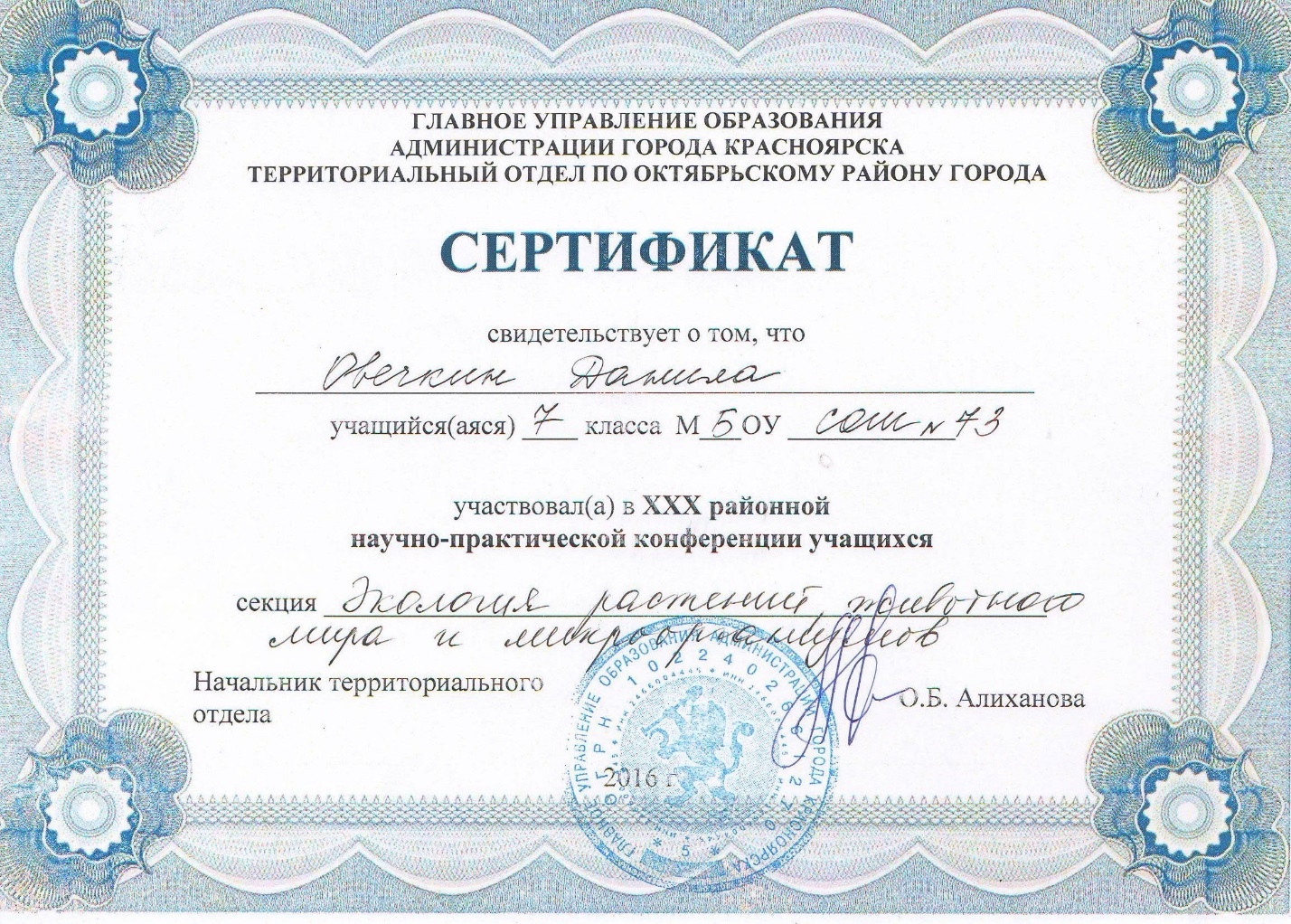 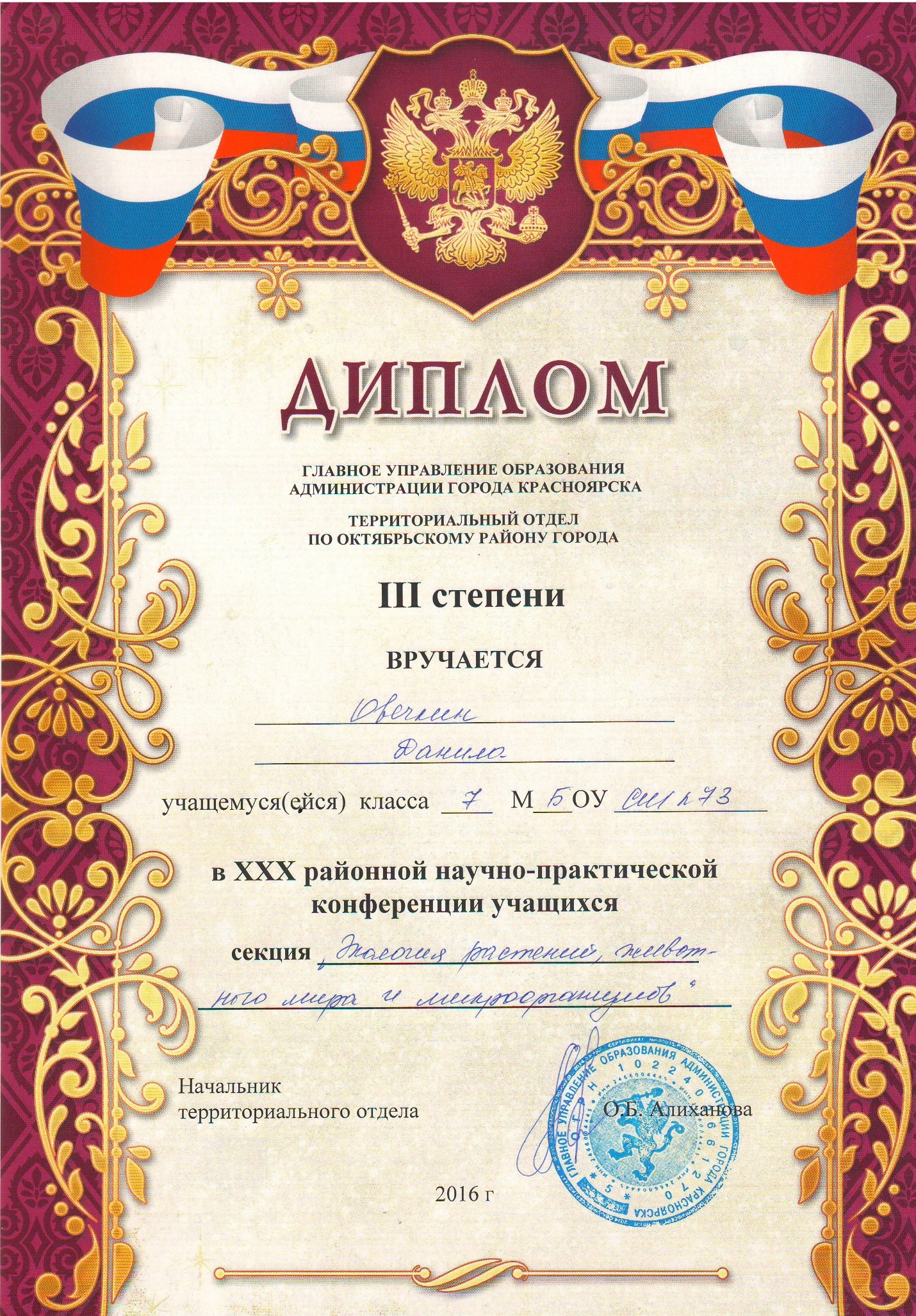 